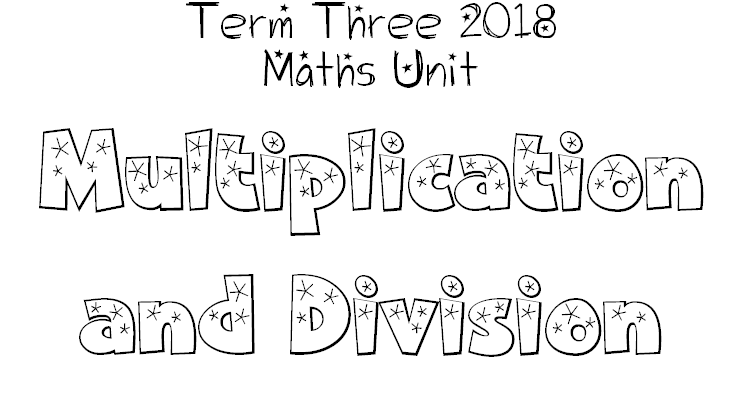 We can learn our times tables and investigate number sequences.I will be successful if:I can identify the repeating sequence of numbers when counting by 3s, 4s. 5s, 6s, 7s, 8s, 9s, 10s. (Extension 11s, 12s).I can earn my times table ‘brag tags’.We are learning various methods of multiplying and dividing numbers.I will be successful if:I can use arrays to make discoveries about numbers.I can use horizontal and vertical methods of solving problems.I can use the ‘distributive’ property to solve a problem.We are learning how multiplication and division are related.I will be successful if:I can show how division is the ‘inverse’ of multiplication.I can solve division problems.I can use an array to show 2 multiplication and 2 division problems.We are learning the commutative, null factor and identity properties of multiplications.I will be successful if:I can prove that swapping the numbers around does not change the product (the answer).    eg. 3 x 6 gives the same product as 6 x 3 (Commutative property).I can identify rules that work when multiplying by 0 and 1. 